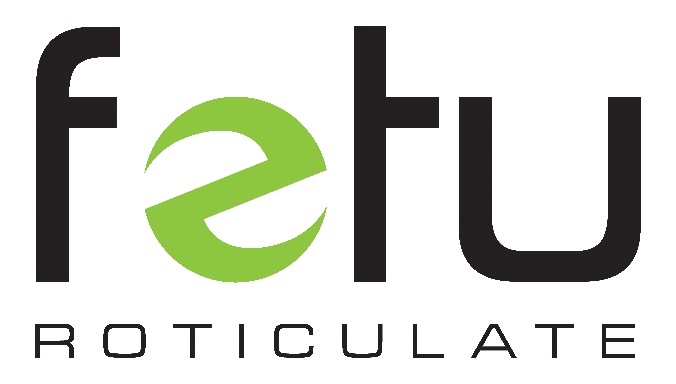 FeTu Limited, an innovation-driven enterprise, present their novel ‘Roticulating’ energy conversion platform, a simplistic device which seamlessly converts between rotational and volumetric forces. In its simplest form it is a compressor offering a step-change solution to energy efficiency and reduction. Evidenced by third-party tests demonstrating +80% isentropic efficiency and generating pressure from 100rpm.Uniquely FeTu can compress and expand within the same unit (‘Compander’), creating endless possibilities for both open-loop (air-cycle cooling/heating) and closed-loop systems (waste heat recovery and refrigeration).  Able to run any thermodynamic cycle and entirely reversible, FeTu offer an efficient, cost-effective solution utilising natural refrigerants to solve critical energy issues through energy generation (powered by waste heat, solar), energy recovery, heating and cooling.FeTu are seeking end-users, industry-based organisations and OEM’s eager to improve their energy efficiency and secure a defined market advantage via collaboration or license.www.fetu.co.uk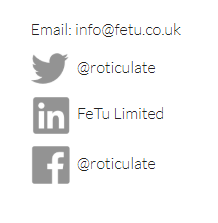 info@fetu.co.ukFeTu Limited
The Wharf,
Gas Works Lane,
Elland,
West Yorkshire,
HX5 9HHOr speak to our Sales RepresentativeSponsors of www.rankine2020.com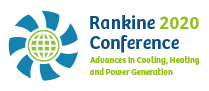 